www.ddebarra.ieClare ChampionWEST GERMAN TELEVISION CREW IN CLARE1960s ?Television camera crew and sound engineers of West German Television and Radio have for the past week been shooting: in Co. Clare. They aim to produce a half documentary showing Clare beauty spots, life patterns and culture. Filming has been done at Killaloe, Portumna, Lahinch, Cliffs of Moher and Doolin.  The units are here as guests of Bord Failte. Our picture shows a recording been made at Doolin, left to right: Mr. W. Clancy, Miltown Malbay, Miss Jutta Eckler, West German Radio and Mr. Micko Russell of Doolin.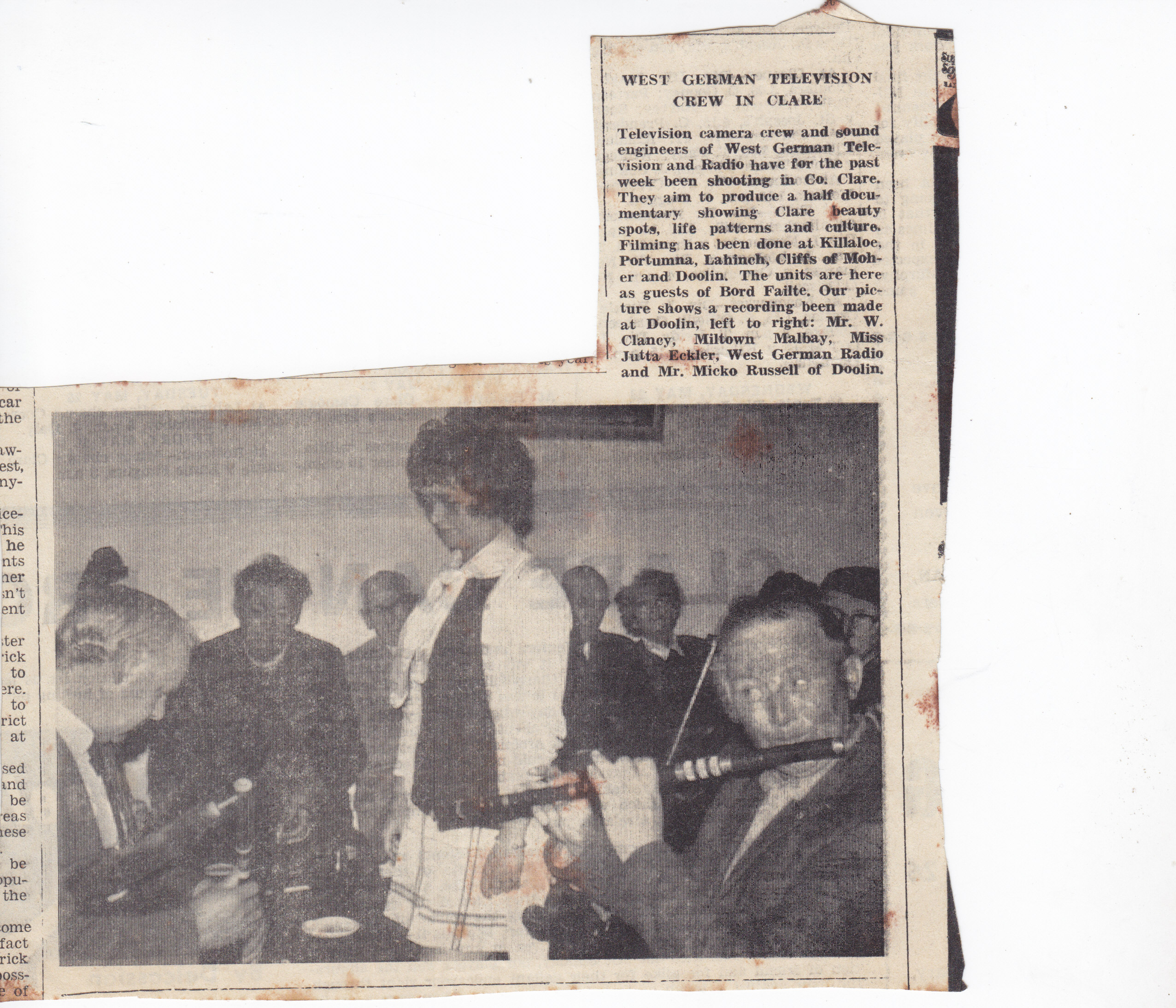 